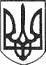 РЕШЕТИЛІВСЬКА МІСЬКА РАДАПОЛТАВСЬКОЇ ОБЛАСТІВИКОНАВЧИЙ КОМІТЕТРІШЕННЯ28 березня 2019 року                                                                                        № 36Про внесення змін до рішення виконавчого комітету Решетилівської міської ради від 30.01.2018 року № 16 „Про затвердження Положення про громадську комісію з житлових питань при виконавчому комітеті Решетилівської міської ради”             Керуючись п. 2 ч. „а” ст. 30 Закону України „Про місцеве самоврядування в Україні”, п. 3, 19 Правил обліку громадян, які потребують покращення житлових умов та надання їм жилих приміщень в Українській РСР,  затвердженими постановою Ради Міністрів УРСР від 11.12.1984 року № 470, з метою вдосконалення громадського контролю та відкритості при прийнятті виконавчим комітетом рішень з питань квартирного обліку та надання жилих приміщень громадянам та враховуючи кадрові зміни, виконавчий комітет Решетилівської міської радиВИРІШИВ:Внести зміни до рішення виконавчого комітету Решетилівської міської ради від 30.01.2018 року № 16 „Про затвердження Положення про громадську комісію з житлових питань при виконавчому комітеті Решетилівської міської ради”, а саме пункт 2 рішення викласти в такій редакції:Голова комісії – Шинкарчук Юрій Степанович, заступник міського голови;Заступник голови комісії – Яременко Валерій Степанович, директор Колотіївської ЗОШ І-ІІ ступенів (за згодою);Секретар комісії – Пустовар Тетяна Леонідівна, головний спеціаліст відділу житлово-комунального господарства, транспорту, зв’язку та з питань охорони праці виконавчого комітету міської ради;Члени комісії:Ковальов Андрій Сергійович – завідувач сектору з юридичних питань та управління комунальним майном виконавчого комітету міської ради;Мотузко Олег Володимирович – голова ГО „Спілка учасників АТО Решетилівщини” (за згодою);Оверченко Станіслав Леонідович – представник ГО „Союз Чорнобиль Решетилівщини”, депутат Решетилівської міської ради (за згодою);Приходько Олег Всеволодович – начальник відділу архітектури, містобудування та надзвичайних ситуацій виконавчого комітету міської ради, депутат Решетилівської міської ради;Тищенко Сергій Сергійович – начальник відділу житлово-комунального господарства, транспорту, зв’язку та з питань охорони праці виконавчого комітету міської ради, депутат Решетилівської міської ради;Циган Іван Іванович – редактор районної газети „Решетилівський вісник” (за згодою).Заступник міського голови                                                   Ю.С. ШинкарчукТищенко 2 13 80